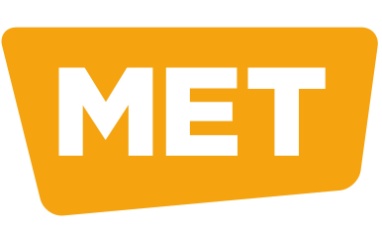 ПАСПОРТТележка медицинская МЕТ SP-140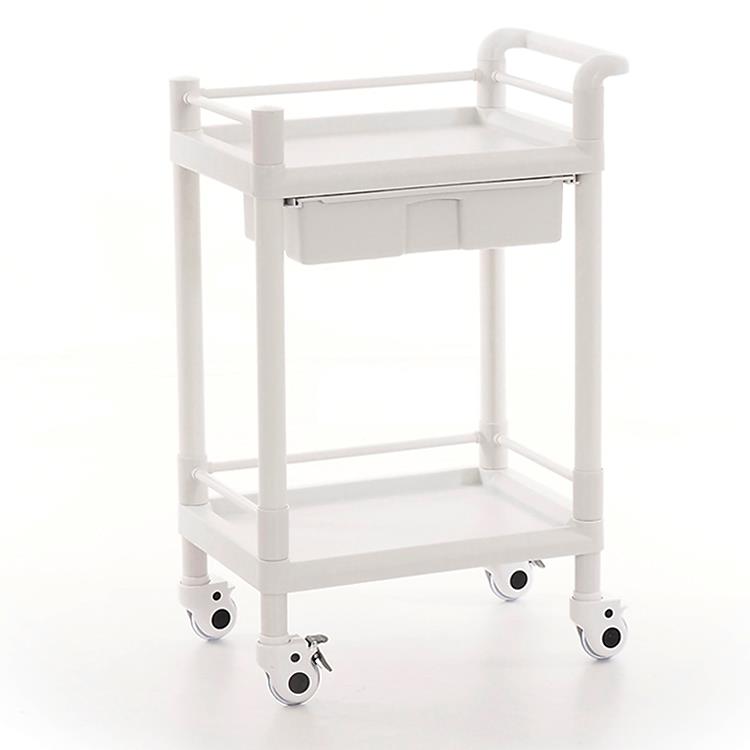 * Внимание! Технические характеристики могут незначительно меняться в зависимости от комплектации и поставляемой модификации изделия!* Производитель оставляет за собой право вносить изменения в технические характеристики и комплектацию изделия для улучшения качества.	ПредназначениеТележка (далее - изделие) с 1 выдвижным ящиком и 2 полками, предназначена  для оснащения кабинетов, операционных и других комнат в медицинских учреждениях и организациях.ОбщаяхарактеристикаИзделиесостоитиз:корпуса с боковой  ручкой, четырёхколесной опоры (на 2-ух колесах имеются тормоза-фиксаторы);1выдвижногоящика;2 полок.
ОписаниеКаркас: ABS-пластик.Изделие установлено на четырех  поворотных  колесных опорах медицинской серии из немаркой резины диаметром 75 мм.Полки выполнены из объёмноформированногоABS-пластика с выпрессованой 4-сторонней отбортовкой. С трёх сторон имеются пластиковые ограждения. В комплекте также имеется выдвижной пластиковый ящик. Наружные поверхности устойчивы к 1% раствору хлорамина по ТУ 6-01-4689387-16 или 3% раствора перекиси водорода по ГОСТ 177 в комплексе с 1% раствором моющего средства по ГОСТ25644, применяемым при дезинфекции.Упаковка, транспортировка,хранениеИзделие обернуто полиэтиленовой плёнкой и упаковано в картонную коробку.Транспортировка изделия должна осуществляться в закрытых транспортных средствах любого типа, кроме неотапливаемых отсеков самолета, в соответствии с правилами перевозки грузов, действующими для этих видов транспорта.При транспортировании, изделие необходимо закрепить к кузову транспортного средства мягкими стропами для исключения повреждения изделия и смещения его по полу транспортного средства во время движения.Условия транспортирования по группе 5(ОЖ4) ГОСТ15150.Изделия должно храниться в закрытом помещении при температуре от -5˚С до +40˚С при верхнем значении относительной влажности 80% и температуре +25 ˚С и при более низких температурах – без конденсации влаги.  Воздух помещения не должен содержать примесей, вызывающих коррозию. УходПо возможности сокращайте время воздействия агрессивных веществ и воды на поверхность изделия.Следует периодически (при необходимости), но не реже 1 раза в 3 месяца, затягивать ослабленные винтовые соединения.Для чистки изделия можно воспользоваться любыми чистящими средствами на основе воды, за исключением средств, имеющих абразивный принцип действия. Для чистки сложных загрязнений можно воспользоваться мягкой щеточкой.СборкаИзделие поставляется в разобранном виде.Пожалуйста, собирайте изделие в соответствии с данной инструкцией.ГарантияГарантийный срок – ____ месяца со дня продажи.Началом гарантийного периода является дата продажи, указанная в товарной документации.Гарантия предоставляется при соблюдении условий эксплуатации, указанных в данном паспорте.Гарантия охватывает любые заводские дефекты в течение гарантийного срока и включает себя бесплатную замену неисправных деталей и работу по устранению заводского дефекта. Гарантия распространяется при предоставлении товарных документов и письменной рекламации. Гарантия не распространяется на следующие неисправности: Механические повреждения. Дефекты, возникшие в результате естественного износа изделия или его несоответствующего использования. Настоящая гарантия не распространяется на изделия, если недостатки в нем возникли вследствие нарушения потребителем правил пользования или хранения, согласно данному руководству к применению, действия третьих лиц или непреодолимой силы (ст. 17 п. 5 закона «О ЗАЩИТЕ ПРАВ ПОТРЕБИТЕЛЕЙ»).Настоящим подтверждаю, что данное изделие проверено в моем присутствии и находится в рабочем состоянии. Претензий к внешнему виду/комплектности не имею. Также подтверждаю приемлемость условий Гарантии. Покупатель_________________________________________________Дата продажи:_________________________                                                                                                                         м.п.Продавец: ________________________________________________________________________________________________________________Габаритныеразмеры, смПолки, ящикиПримечаниеВысота:  91,5Длина:  72,5Ширина:  47,51выдвижнойящик,2 полкиПластиковые ограждения с трёх сторон полок,опорныеколеса∅75ммШаг 1: РаспаковкаДостаньте изделие из упаковки и положите его на заранее подготовленный картон, ветошь и т.д. на полу.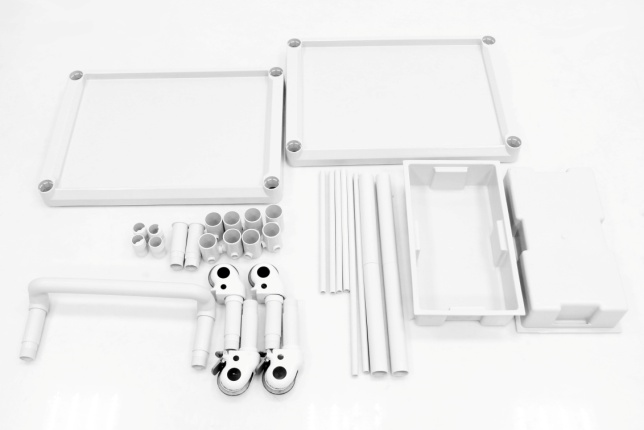 Шаг 2: Сборка П-образных каркасов для полокВставьте трубки в технологические отверстия втулок. В итоге должен получиться П-образный каркас.Обратите внимание, что технологические отверстия на втулках должны располагаться на одной высоте.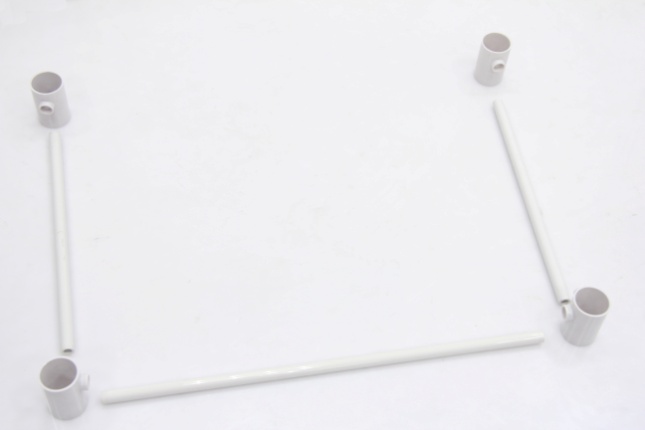 Шаг 3: Установка боковой ручки и верхней полки
Проденьте  ручку и заглушки с резьбой через втулки.На полученную конструкцию установите полку(резьба должна пройти насквозь).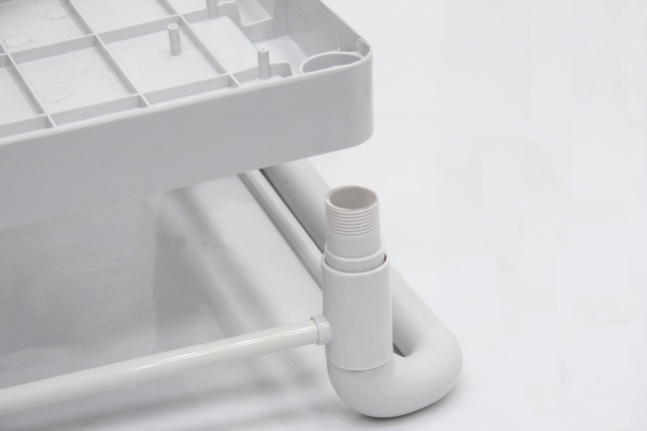 Шаг 4: Установка трубок каркасаВкрутите трубки каркаса в резьбовые соединения.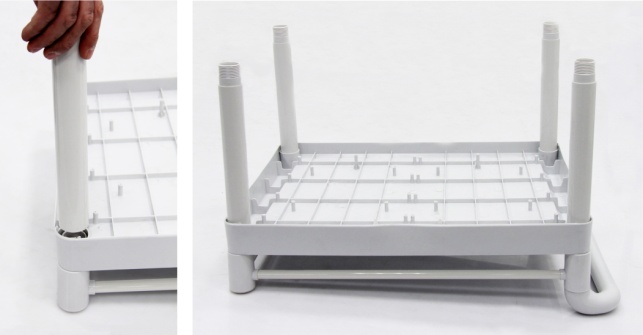 Шаг 5: Установка соединительных муфт
Вкрутите соединительные муфты с обратных сторон трубок каркаса.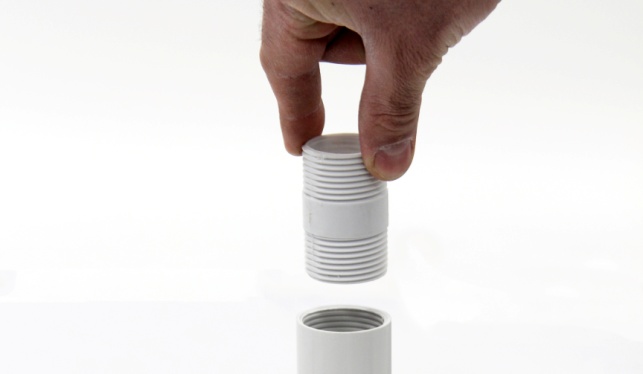 Шаг 6: Установка нижней полкиПовторите шаги 4 и 5.Наденьте П-образный каркас на трубки каркаса.Установите нижнюю полку.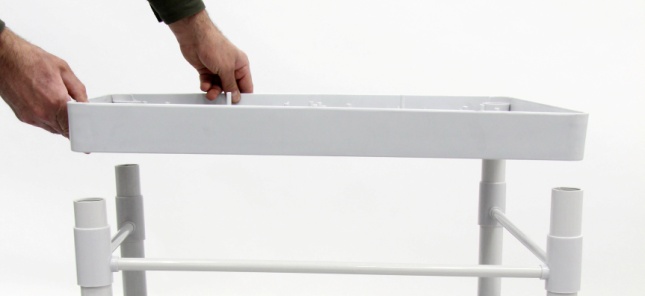 Шаг 7: КолесаВкрутите колеса в резьбу соединительных муфт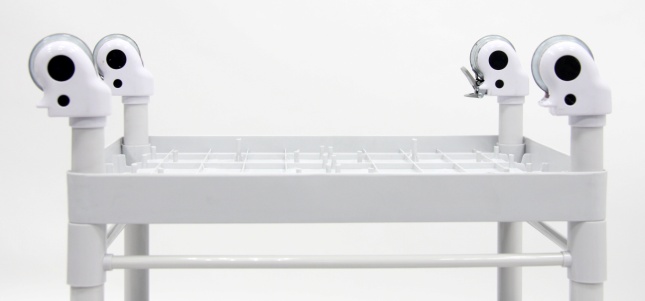 Шаг 8: Установка ящика(ов).

Вставьте ящик(и) в пазы под верхней полкой.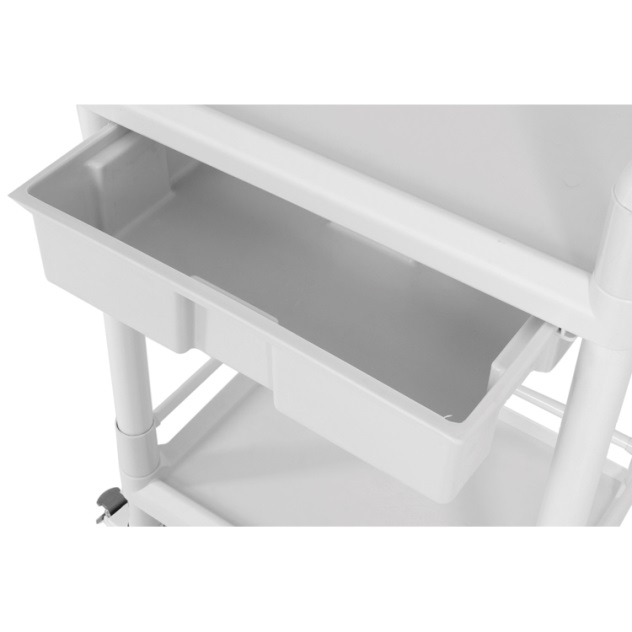 